ARBEJDSPLAN FOR PERIODEN APRIL 2021 – MARTS 2022.APRIL.Torsdag den 22. april kl. 13.30 – 15.30: Strikkeklub.MAJ.Torsdag den 6. maj kl. 13.30 – 15.30: Strikkeklub.Tirsdag den 25. maj kl. 19.00 – 22.00: Generalforsamling.Torsdag den 20. maj kl. 13.30 – 15.30: Strikkeklub.JUNI.Torsdag den 3. juni kl. 13..30 – 15.30: Strikkeklub.Mandag den 7. juni kl. 19.00: Medhjælpermøde.Uge 24 og 25: Loppemarked forberedes.Torsdag den 17. juni kl. 13.30 – 15.30: Strikkeklub.Weekenden 26. – 27. juni: Loppemarked.JULI.  FERIE!AUGUST.SEPTEMBER.Torsdag den 2. september kl. 19.00: BANKOSPIL.Torsdag den 9. september kl. 13.30 – 15.30: Strikkeklub.Torsdag den 23. september kl. 13.30 – 15.30: Strikkeklub.Fredag den 24. sept. – fællesspisning.Perioden oktober 2021 – marts 2022:Møde med politiet i oktober.Strikkeklub i lige uger kl. 13.30 – 15.30Madklub sidste torsdag i måneden.Bankospil den første torsdag i måneden kl. 19.00 – DOG TORSDAG 11.  NOVEMBERFællesspisning den 27. oktober.Fællesspisning – julemad – 30. november.Fællesspisning den 19. jan., 24. feb. og 29. marts 2022.Generalforsamling 22. marts 2022.Pris for fællespisning er 75 kr. pr. voksen, 30 kr. for børn – max. 150 kr. pr. familie. I hele perioden:Indretning af Byparken..Ny langtidsplan for forbedringer af beboerhuset!.Bestyrelsesmøder: 25. maj, 7. juni, 24. aug., 21. sept., 19. okt., 16. nov., 18. jan., 22. feb. og 15. marts.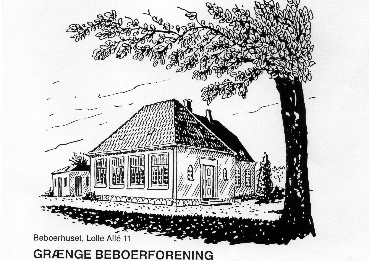 